ЗАКЛЮЧЕНИЕна проект закона Волгоградской области «О внесении изменений в Закон Волгоградской области от 11.12.2020 №113-ОД «Об областном бюджете на 2021 год и на плановый период 2022 и 2023 годов»Контрольно-счетной палатой Волгоградской области рассмотрен проект закона Волгоградской области «О внесении изменений в Закон Волгоградской области от 11.12.2020 №113-ОД «Об областном бюджете на 2021 год и на плановый период 2022 и 2023 годов» (далее законопроект).Согласно финансово-экономическому обоснованию к законопроекту его принятие не предусматривает изменений основных параметров областного бюджета на 2021 год и на плановый период 2022 и 2023 годов.Основным изменением является дополнение статьи 12 Закона Волгоградской области от 11.12.2020 №113-ОД «Об областном бюджете на 2021 год и плановый период 2022 и 2023 годов» двумя новыми видами субсидий на государственную поддержку в сфере агропромышленного комплекса:-компенсация части затрат на закупку продовольственной пшеницы;-компенсация части затрат на реализацию произведенных и реализованных хлеба и хлебобулочных изделий.При проведении экспертизы проекта закона об областном бюджете на 2021-2023 годы в качестве недостатка внесенного проекта КСП отмечала отсутствие в большей части статей, касающихся расходов бюджета (в 23 из 35), конкретных сумм планируемых ассигнований и рекомендовала в целях обеспечения прозрачности и обоснованности проекта бюджета до рассмотрения его во втором чтении указать запланированные к утверждению ассигнования. При принятии проекта областного бюджета данная рекомендация палаты не учтена. Не устранен этот недостаток и в рассматриваемом законопроекте.В составе межбюджетных трансфертов из федерального бюджета суммы вышеназванных субсидий, предусмотренных Волгоградской области распоряжением Правительства РФ от 22.01.2021 №102-р, не отражены, а поскольку новые меры господдержки планируется осуществлять в рамках подпрограммы «Обеспечение реализации мероприятий государственной аграрной политики» госпрограммы «Развитие сельского хозяйства и регулирование рынков сельскохозяйственной продукции, сырья и продовольствия» в числе других мер, то и в подпрограмме их размеры не видны.В то же время, исходя из бюджетной росписи, представленной в КСП комитетом сельского хозяйства Волгоградской области, которая согласована с комитетом финансов Волгоградской области, объемы финансирования новых видов субсидий определены в следующих размерах:-на осуществление компенсации производителям муки части затрат на закупку продовольственной пшеницы – 46,8 млн. руб., из них средства федерального бюджета – 42,2 млн. руб., средства областного бюджета – 4,6 млн. руб.;-на осуществление компенсации предприятиям хлебопекарной промышленности части затрат на реализацию произведенных и реализованных хлеба и хлебобулочных изделий – 29,2 млн. руб., из них средства федерального бюджета – 26,3 млн. руб., средства областного бюджета – 2,9 млн.  рублей.Объемы средств федерального бюджета, предусмотренные в сводной бюджетной росписи расходов областного бюджета, соответствуют объемам средств, предусмотренных Волгоградской области распоряжением Правительства РФ от 22.01.2021 №102-р. При этом, как уже отмечено,  внесенным законопроектом увеличение финансирования за счет средств федерального бюджета на общую сумму 68,5 млн. руб. (42,2 млн. руб. + 26,3 млн. руб.) не предусмотрено, что очевидно обусловлено отсутствием заключенного в установленном порядке соглашения между Администрацией Волгоградской области и Минсельхозом РФ о предоставлении субсидий из федерального бюджета бюджету Волгоградской области. Таким образом, поправка в закон о бюджете, по сути, сводится к дополнению текстовой статьи 12, которой комитету сельского хозяйства Волгоградской области предусмотрены субсидии на государственную поддержку в сфере агропромышленного комплекса (а точнее поименованы их названия), двумя новыми субсидиями (их названиями).  В этой связи следует отметить, что практика неполного отражения межбюджетных трансфертов в доходах областного бюджета и соответственно расходов, производимых за счет данных трансфертов, начала применяться комитетом финансов Волгоградской области с 2020 года, на что КСП обращала внимание в своих заключениях на поправки, вносимые в закон о бюджете в августе и ноябре 2020 года. Однако, при утверждении окончательной редакции закона об областном бюджете на 2020 год данное замечание палаты не устранено, что привело к нарушению основного принципа бюджетной системы РФ, установленного статьей 32 БК РФ.  Учитывая особенности и сложности исполнения бюджета в 2020 году, обусловленные пандемией коронавирусной инфекции COVID-19, КСП считает, что во избежание нарушения принципа полноты отражения в бюджете доходов, расходов и источников финансирования дефицита в 2021 году не следует продолжать применение аналогичной практики внесения поправок в действующий закон о бюджете. Полномочия, предоставленные финансовому органу статьей 217 БК РФ и Законом Волгоградской области от 11.06.2008 №1694-ОД «О бюджетном процессе в Волгоградской области» по корректировке в течение финансового года расходов бюджета в сводной бюджетной росписи без внесения соответствующих изменений в закон о бюджете, в том числе при поступлении целевых средств из федерального бюджета, по мнению КСП, достаточны для обеспечения своевременного и бесперебойного исполнения запланированных бюджетных расходов. В то же время при внесении изменений в закон о бюджете произведенные корректировки показателей сводной бюджетной росписи должны учитываться в законе.  По информации комитета сельского хозяйства Волгоградской области средства областного бюджета на софинансирование новых видов господдержки АПК предусмотрены в бюджетной росписи за счет уменьшения ассигнований по следующим видам субсидий: возмещение части затрат по предупреждению и (или) ликвидации последствий чрезвычайных ситуаций в сельском хозяйстве и финансовое обеспечение затрат по предупреждению и (или) ликвидации последствий чрезвычайных ситуаций. Согласно приложению к законопроекту «Перечень нормативных правовых актов, требующих внесения изменений и подлежащих отмене в связи с принятием проекта закона Волгоградской области «О внесении изменений в Закон Волгоградской области от 11 декабря 2020 г. №113-ОД «Об областном бюджете на 2021 год и на плановый период 2022 и 2023 годов» внесение изменений и дополнений в нормативные правовые акты Волгоградской области не требуется. Вместе с тем действующей госпрограммой «Развитие сельского хозяйства и регулирование рынков сельскохозяйственной продукции, сырья и продовольствия» вышеуказанные новые виды государственной поддержки не предусмотрены, т. е. требуется внесение соответствующих изменений в программу.Помимо вышеописанного изменения законопроектом предусмотрено перераспределение ассигнований на реализацию подпрограммы «Развитие жилищно-коммунального хозяйства Волгоградской области» госпрограммы «Обеспечение качественными жилищно-коммунальными услугами населения Волгоградской области» между двумя мероприятиями подпрограммы без изменения общего объема ассигнований. Так, субсидии на приобретение и монтаж оборудования для доочистки воды уменьшены на сумму 1,5 млн. руб. и оставшаяся сумма в размере 108,5 млн. руб. распределена между 32 муниципальными районами и городским округом г. Михайловка (таблица 40 приложения 20), а субсидии для организации водоснабжения населения увеличены на 1,5 млн. руб. и распределены на сумму 31,5 млн. руб. между 4 муниципальными районами (таблица 38 приложения 20).Кроме того, законопроектом предусматривается внесение изменений в программу приватизации (продажи) государственного имущества Волгоградской области на 2021 год и на плановый период 2022 и 2023 годов (далее Программа приватизации) в части уточнения перечня объектов недвижимого имущества, подлежащих приватизации (таблица 1) и перечня пакетов акций хозяйственных обществ, находящихся в государственной собственности Волгоградской области, подлежащих приватизации (таблица 3).Таблицу 1 Программы приватизации предлагается дополнить 149-ю объектами имущества государственного казенного предприятия «Волжские межрайонные электрические сети» в связи с его обращениями от 25.12.2020 №01/6756, от 29.12.2020 №01/6770 и обращением комитета промышленной политики, торговли и топливно-энергетического комплекса Волгоградской области от 30.12.2020 №03-03-07-2/8163.Планируемый способ приватизации имущества – внесение имущества в уставный капитал АО «Волгоградоблэлектро» в рамках консолидации объектов электросетевого хозяйства Волгоградской области.Из таблицы 3 Программы приватизации предлагается исключить имущество в виде пакетов акций хозяйственных обществ, находящихся в государственной собственности Волгоградской области, подлежащих приватизации, ОАО «Камышинский сортсемовощ» в связи с их приватизацией в 2020 году путем продажи в электронной форме без объявления цены (договор купли-продажи акций от 26.11.2020 №012.1120.10342).ВЫВОДЫ:1. Законопроектом предусмотрено дополнение статьи 12 Закона Волгоградской области от 11.12.2020 №113-ОД «Об областном бюджете на 2021 год и плановый период 2022 и 2023 годов» названиями двух новых видов субсидий на государственную поддержку в сфере агропромышленного комплекса на основании распоряжения Правительства РФ от 22.01.2021 №102-р. При этом ни доходы, ни расходы областного бюджета на предусмотренную распоряжением сумму законопроектом не увеличены. По информации комитета сельского хозяйства Волгоградской области соглашение между Администрацией Волгоградской области и Минсельхозом РФ о предоставлении субсидий из федерального бюджета бюджету Волгоградской области на дату внесения законопроекта не заключено. Вместе с тем соответствующие изменения расходов комитета сельского хозяйства Волгоградской области в сводной бюджетной росписи как за счет субсидий из федерального бюджета, так и за счет средств областного бюджета предусмотрены.2. Согласно приложению к законопроекту «Перечень нормативных правовых актов, требующих внесения изменений и подлежащих отмене в связи с принятием проекта закона Волгоградской области «О внесении изменений в Закон Волгоградской области от 11 декабря 2020 г. №113-ОД «Об областном бюджете на 2021 год и на плановый период 2022 и 2023 годов» внесение изменений и дополнений в нормативные правовые акты Волгоградской области не требуется. Вместе с тем действующей госпрограммой «Развитие сельского хозяйства и регулирование рынков сельскохозяйственной продукции, сырья и продовольствия» вышеуказанные новые виды государственной поддержки не предусмотрены, т. е. требуется внесение соответствующих изменений в программу.С учетом вышеизложенного контрольно-счетная палата Волгоградской области рекомендует Волгоградской областной Думе рассмотреть внесенный законопроект, предложив Администрации Волгоградской области:1. В целях соблюдения принципа полноты отражения в бюджете доходов, расходов и источников финансирования дефицита, установленного статьей 32 БК, при внесении очередных поправок в закон об областном бюджете на 2021-2023 годы привести основные параметры бюджета в соответствие с нормативными правовыми актами РФ, на основании которых Волгоградской области выделялись межбюджетные трансферты на те или иные цели, в том числе субсидии на предусмотренные законопроектом меры государственной поддержки в сфере агропромышленного комплекса и расходы за счет них.2. Внести изменения в государственную программу Волгоградской области «Развитие сельского хозяйства и регулирование рынков сельскохозяйственной продукции, сырья и продовольствия», в рамках которой планируется реализовывать мероприятия по государственной поддержке предприятий мукомольной и хлебопекарной промышленности, в части включения в нее двух новых видов субсидий.Председатель                                                                                                        И.А. Дьяченко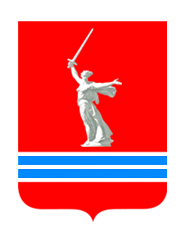 КОНТРОЛЬНО-СЧЕТНАЯ ПАЛАТА ВОЛГОГРАДСКОЙ ОБЛАСТИКОНТРОЛЬНО-СЧЕТНАЯ ПАЛАТА ВОЛГОГРАДСКОЙ ОБЛАСТИКОНТРОЛЬНО-СЧЕТНАЯ ПАЛАТА ВОЛГОГРАДСКОЙ ОБЛАСТИКОНТРОЛЬНО-СЧЕТНАЯ ПАЛАТА ВОЛГОГРАДСКОЙ ОБЛАСТИРабоче-Крестьянская ул., д. 30, г. Волгоград, 400074. Тел. (8442) 30-87-01; факс (8442) 30-87-37Рабоче-Крестьянская ул., д. 30, г. Волгоград, 400074. Тел. (8442) 30-87-01; факс (8442) 30-87-37Рабоче-Крестьянская ул., д. 30, г. Волгоград, 400074. Тел. (8442) 30-87-01; факс (8442) 30-87-37Рабоче-Крестьянская ул., д. 30, г. Волгоград, 400074. Тел. (8442) 30-87-01; факс (8442) 30-87-379 февраля 2021 года№01КСП-02-02/8